 Assessment task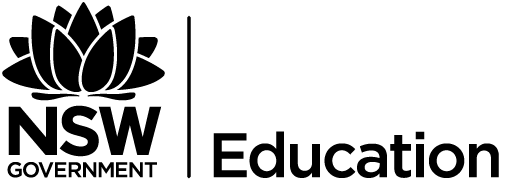 Module B – TS EliotPurpose of task: Literary review of prescribed poems.OutcomesEA12-1 independently responds to, composes and evaluates a range of complex texts for understanding, interpretation, critical analysis, imaginative expression and pleasure EA12-2 uses, evaluates and justifies processes, skills and knowledge required to effectively respond to and compose texts in different modes, media and technologies EA12-3 critically analyses and uses language forms, features and structures of texts justifying appropriateness for specific purposes, audiences and contexts and evaluates their effects on meaning EA12-4 strategically adapts and applies knowledge, skills and understanding of language concepts and literary devices in new and different contextsValues and attitudesThe diversity and aesthetics of language gained by appreciating and applying notions of textual integrity, the unity of a text; its coherent use of form and language to produce an integrated whole in terms of meaning and value.The personal enrichment to be gained responding to texts by encompassing the personal and intellectual connections a student makes with texts.The power of language to explore and express views of themselves as well as views resonant in the contextual factors acting upon composers and responders that impinge on meaning.The independence gained from thinking imaginatively, creatively, interpretively and critically.Knowledge and understandingUse language to shape and make meaning according to audience, purpose and form.Respond to the text in an interpretive and critical way in order to communicate their own interpretation of the textReflect on their learning Learning across the curriculumGeneral capabilitiesCritical and creative thinkingIntercultural understandingLiteracyPersonal and social capabilityOther areas of learningCivics and citizenshipDifference and diversityTeacher notesTask typeLiterary review and feature articleTask descriptionYou are to compose a literary review titled ‘Why Eliot Must Be Read’. This review will be in the form of a feature article critiquing the extent to which the poetry of TS Eliot reflects both modernist and contemporary perspectives and arguing for the benefits of studying TS Eliot’s poetry.In your response you are to refer to at least two of the prescribed poems set for study:The Love Song of J. Alfred PrufrockPreludesRhapsody on a Windy NightThe Hollow MenJourney of the MagiTask criteriaWord Limit 1200 to1500Use of ICT software to embed the form and features of a feature article (For example: Word, Publisher, Canva, Pages or other options negotiated with your teacher)A hard copy of your feature article must be submitted on the due dateMarking guideline and rubricMarking rubricYour answer will be assessed on how well you:Develop your own interpretation of the textDemonstrate evidence of further research and readingExpress the value and meaning of the textOrganise, develop and express ideas using language appropriate to audience, purpose and contextAssessment typeMarking rubricStageLiterary review and feature article – ‘Why Eliot Must Be Read’206CriteriaMarksCommunicates an insightful interpretation of the text, basing judgements on detailed evidence drawn from sophisticated critical academic research and readingDemonstrates a perceptive understanding of context, language, forms, features and ideas using well selected and detailed textual referencesComposes a thoughtful argument using language appropriate to audience, purpose and form17-20Communicates a substantial interpretation of the text, basing judgements on detailed evidence drawn from critical academic research and readingDemonstrates a substantial understanding of context, language, forms, features and ideas using detailed textual referencesComposes a substantial argument using language appropriate to audience, purpose and form13-16Communicates a sound interpretation of the text, basing judgements on evidence drawn from academic research and readingDemonstrates a sound understanding of context, language, forms, features and ideas using textual referencesComposes a sound argument using language mainly appropriate to audience, purpose and form9-12Communicates a limited interpretation of the text, basing judgements on some evidence drawn from readingsDemonstrates a limited understanding of context, language, forms, features and ideas using some textual referencesComposes a limited argument using language mainly appropriate to audience, purpose and form5-8Communicates a basic interpretation of the textDemonstrates a basic understanding of context, language, forms, features and/ or ideasComposes a basic argument using language that attempts to discuss audience, purpose and/or form1-4	Non-serious attempt or not submitted0